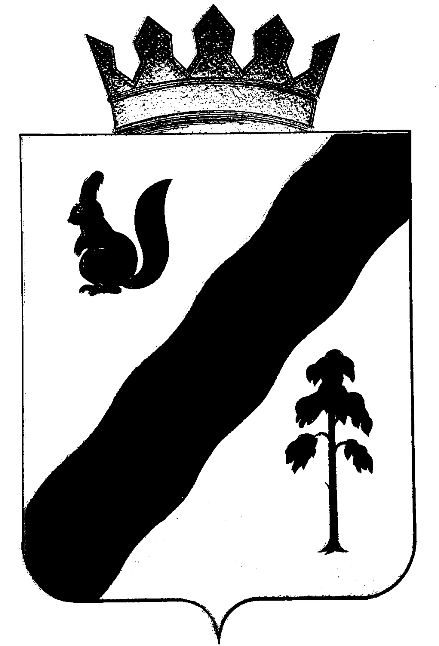 П О С Т А Н О В Л Е Н И ЕАДМИНИСТРАЦИИ  ГАЙНСКОГО  МУНИЦИПАЛЬНОГО ОКРУГА
ПЕРМСКОГО КРАЯ31.03. 2021г.                                                                                                 № 235Об отмене постановления администрации Гайнского муниципального округа Пермского края «О ликвидации муниципальных унитарных предприятий Гайнского муниципального района» от 09.01.2020 № 1-245-01-08»       Руководствуясь нормами Гражданского кодекса Российской Федерации, администрация Гайнского муниципального округа Пермского краяПОСТАНОВЛЯЕТ:Отменить постановление администрации Гайнского муниципального округа Пермского края «О ликвидации муниципальных унитарных предприятий Гайнского муниципального района» от 09.01.2020 № 1-245-01-08».Уведомить орган государственной регистрации об отмене ранее принятого решения.Опубликовать настоящее решение в газете «Наше время» и официальном сайте в информационно-телекоммуникационной сети Интернет (для сетевого издания) http://gainynv-news.ru.Контроль за исполнение настоящего постановления возложить на и.о. зам.главы по строительству, ЖКХ и ОП. Глава муниципального округа – глава администрацииГайнского муниципального округа                                  Е.Г. Шалгинских